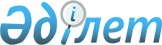 "2021-2023 жылдарға арналған Айыртау ауданының бюджетін бекіту туралы" Айыртау аудандық мәслихатының 2020 жылғы 25 желтоқсандағы № 6-49-1 шешіміне өзгерістер мен толықтырулар енгізу туралыСолтүстік Қазақстан облысы Айыртау аудандық мәслихатының 2021 жылғы 11 ақпандағы № 7-2-1 шешімі. Солтүстік Қазақстан облысының Әділет департаментінде 2021 жылғы 17 ақпанда № 7132 болып тіркелді
      Қазақстан Республикасының 2008 жылғы 4 желтоқсандағы Бюджет кодексінің 104-бабы 5-тармағына, 106 бабына, Қазақстан Республикасының 2001 жылғы 23 қаңтардағы "Қазақстан Республикасындағы жергілікті мемлекеттік басқару және өзін-өзі басқару туралы" Заңының 6-бабы 1-тармағы 1) тармақшасына сәйкес, Айыртау аудандық мәслихаты ШЕШІМ ҚАБЫЛДАДЫ:
      1. "2021-2023 жылдарға арналған Айыртау ауданының бюджетін бекіту туралы" Айыртау аудандық мәслихатының 2020 жылғы 25 желтоқсандағы № 6-49-1 шешіміне (2021 жылғы 6 қаңтарда Қазақстан Республикасы нормативтік құқықтық актілерінің электрондық түрдегі эталондық бақылау банкінде жарияланған, нормативтік құқықтық актілерінің мемлекеттік тіркеу тізілімінде № 6868 болып тіркелді) келесі өзгерістер мен толықтырулар енгізілсін:
      1- тармақ жаңа редакцияда жазылсын:
      "1. 2021-2023 жылдарға арналған Айыртау ауданының бюджетін осы шешімге тиісінше 1, 2 және 3 қосымшаларға сәйкес, оның ішінде 2021 жылға келесі көлемдерде бекітілсін:
      1) кірістер – 6 228 611,7 мың теңге:
      салықтық түсімдер – 884 309,0 мың теңге;
      салықтық емес түсімдер – 9 185,0 мың теңге;
      негізгі капиталды сатудан түсетін түсімдер – 11 000,0 мың теңге;
      трансферттер түсімі – 5 324 117,7 мың теңге;
      2) шығындар – 6 298 916,2 мың теңге; 
      3) таза бюджеттік кредиттеу – 103 014,0 мың теңге:
      бюджеттік кредиттер – 157 518,0 мың теңге;
      бюджеттік кредиттерді өтеу – 54 504,0 мың теңге;
      4) қаржы активтерімен операциялар бойынша сальдо –0 мың теңге:
      қаржы активтерін сатып алу –0 мың теңге;
      мемлекеттің қаржы активтерін сатудан түсетін түсімдер - 0 мың теңге;
      5) бюджет тапшылығы (профициті) – -173 318,5 мың теңге;
      6) бюджет тапшылығын қаржыландыру (профицитін пайдалану) – 173 318,5 мың теңге:
      қарыздар түсімі – 157 518,0 мың теңге;
      қарыздарды өтеу – 54 504,0 мың тенге;
      бюджет қаражатының пайдаланылатын қалдықтары – 70 304,5 мың теңге.";
      келесі мазмұндағы 12-1- тармағымен толықтырылсын:
      "12-1. 2021 жылғы 1 қаңтарда қалыптасқан бюджет қаражатының бос қалдықтары мен республикалық және облыстық бюджеттен берілген 2020 жылы пайдаланылмаған (толық пайдаланылмаған) нысаналы трансферттерді қайтару есебінен аудан бюджетінде 10- қосымшаға сәйкес шығыстар қарастырылсын.";
      көрсетілген шешімнің 1, 7- қосымшалары осы шешімнің 1, 2- қосымшаларына сәйкес жаңа редакцияда жазылсын;
      осы шешімнің 3- қосымшасына сәйкес 10- қосымшасымен толықтырылсын.
      2. Осы шешім 2021 жылдың 1 қаңтардан бастап қолданысқа енгізіледі. 2021 жылға арналған Айыртау ауданының бюджеті 2021 жылға арналған аудандық бюджеттен ауылдық округтердің бюджеттеріне берілетін ағымдағы нысаналы трансферттерді бөлу 2021 жылғы 1 қаңтарда қалыптасқан бюджет қаражатының бос қалдықтары мен республикалық және облыстық бюджеттен берілген 2020 жылы пайдаланылмаған (толық пайдаланылмаған) нысаналы трансферттерді қайтару есебінен шығыстар
					© 2012. Қазақстан Республикасы Әділет министрлігінің «Қазақстан Республикасының Заңнама және құқықтық ақпарат институты» ШЖҚ РМК
				
      Солтүстік Қазақстан облысы Айыртау аудандық мәслихаты II сессиясының төрағасы

А. Кожахметов

      Солтүстік Қазақстан облысы Айыртау аудандық мәслихатының хатшысы

Г. Абулкаирова
Айыртау аудандық мәслихатыныңшешіміне 1 қосымша2021 жылғы 11 ақпандағы№ 7-2-1Айыртау аудандық мәслихатының2020 жылғы 25 желтоқсандағы№ 6-49-1 шешіміне1 қосымша
Санаты
Санаты
Санаты
Санаты
Санаты
Атауы
Атауы
Сома, мың теңге
Сома, мың теңге
Сыныбы
Сыныбы
Сыныбы
Сыныбы
Атауы
Атауы
Сома, мың теңге
Сома, мың теңге
Кіші сыныбы
Кіші сыныбы
Атауы
Атауы
Сома, мың теңге
Сома, мың теңге
1
2
2
3
3
4
4
5
5
1) Кірістер
1) Кірістер
6 228 611,7
6 228 611,7
1
Салықтық түсімдер
Салықтық түсімдер
884 309,0
884 309,0
03
03
Әлеуметтiк салық
Әлеуметтiк салық
538 986,0
538 986,0
1
1
Әлеуметтік салық
Әлеуметтік салық
538 986,0
538 986,0
04
04
Меншiкке салынатын салықтар
Меншiкке салынатын салықтар
124 600,0
124 600,0
1
1
Мүлiкке салынатын салықтар
Мүлiкке салынатын салықтар
122 600,0
122 600,0
5
5
Бірыңғай жер салығы
Бірыңғай жер салығы
2 000,0
2 000,0
05
05
Тауарларға, жұмыстарға және қызметтерге салынатын iшкi салықтар
Тауарларға, жұмыстарға және қызметтерге салынатын iшкi салықтар
217 299,0
217 299,0
2
2
Акциздер
Акциздер
4 800,0
4 800,0
3
3
Табиғи және басқа да ресурстарды пайдаланғаны үшiн түсетiн түсiмдер
Табиғи және басқа да ресурстарды пайдаланғаны үшiн түсетiн түсiмдер
203 399,0
203 399,0
4
4
Кәсiпкерлiк және кәсiби қызметтi жүргiзгенi үшiн алынатын алымдар
Кәсiпкерлiк және кәсiби қызметтi жүргiзгенi үшiн алынатын алымдар
9 100,0
9 100,0
08
08
Заңдық маңызы бар әрекеттерді жасағаны және (немесе) оған уәкілеттігі бар мемлекеттік органдар немесе лауазымды адамдар құжаттар бергені үшін алынатын міндетті төлемдер
Заңдық маңызы бар әрекеттерді жасағаны және (немесе) оған уәкілеттігі бар мемлекеттік органдар немесе лауазымды адамдар құжаттар бергені үшін алынатын міндетті төлемдер
3 424,0
3 424,0
1
1
Мемлекеттік баж
Мемлекеттік баж
3 424,0
3 424,0
2
Салықтық емес түсiмдер
Салықтық емес түсiмдер
9 185,0
9 185,0
01
01
Мемлекеттік меншіктен түсетін кірістер
Мемлекеттік меншіктен түсетін кірістер
7 185,0
7 185,0
5
5
Мемлекет меншігіндегі мүлікті жалға беруден түсетін кірістер
Мемлекет меншігіндегі мүлікті жалға беруден түсетін кірістер
6 090,0
6 090,0
7
7
Мемлекеттік бюджеттен берілген кредиттер бойынша сыйақылар
Мемлекеттік бюджеттен берілген кредиттер бойынша сыйақылар
1 095,0
1 095,0
06
06
Басқа да салықтық емес түсiмдер
Басқа да салықтық емес түсiмдер
2 000,0
2 000,0
1
1
Басқа да салықтық емес түсiмдер
Басқа да салықтық емес түсiмдер
2 000,0
2 000,0
3
Негізгі капиталды сатудан түсетін түсімдер
Негізгі капиталды сатудан түсетін түсімдер
11 000,0
11 000,0
01
01
Мемлекеттік мекемелерге бекітілген мемлекеттік мүлікті сату
Мемлекеттік мекемелерге бекітілген мемлекеттік мүлікті сату
1 200,0
1 200,0
1
1
Мемлекеттік мекемелерге бекітілген мемлекеттік мүлікті сату
Мемлекеттік мекемелерге бекітілген мемлекеттік мүлікті сату
1 200,0
1 200,0
03
03
Жердi және материалдық емес активтердi сату
Жердi және материалдық емес активтердi сату
9 800,0
9 800,0
1
1
Жерді сату
Жерді сату
9 800,0
9 800,0
4
Трансферттердің түсімдері
Трансферттердің түсімдері
5 324 117,7
5 324 117,7
01
01
Төмен тұрған мемлекеттiк басқару органдарынан трансферттер
Төмен тұрған мемлекеттiк басқару органдарынан трансферттер
4,7
4,7
3
3
Аудандық маңызы бар қалалардың, ауылдардың, кенттердің, аулдық округтардың бюджеттерінен трансферттер
Аудандық маңызы бар қалалардың, ауылдардың, кенттердің, аулдық округтардың бюджеттерінен трансферттер
4,7
4,7
02
02
Мемлекеттiк басқарудың жоғары тұрған органдарынан түсетiн трансферттер
Мемлекеттiк басқарудың жоғары тұрған органдарынан түсетiн трансферттер
5 324 113,0
5 324 113,0
2
2
Облыстық бюджеттен түсетін трансферттер
Облыстық бюджеттен түсетін трансферттер
5 324 113,0
5 324 113,0
Функционалдық топ
Функционалдық топ
Функционалдық топ
Функционалдық топ
Функционалдық топ
Функционалдық топ
Атауы
Атауы
Сома, мың теңге
Бюджеттік бағдарламалардың әкімшісі
Бюджеттік бағдарламалардың әкімшісі
Бюджеттік бағдарламалардың әкімшісі
Бюджеттік бағдарламалардың әкімшісі
Атауы
Атауы
Сома, мың теңге
Бағдарлама
Бағдарлама
Атауы
Атауы
Сома, мың теңге
1
1
2
2
3
3
4
4
5 
2) Шығындар
2) Шығындар
6 298 916,2
01
01
Жалпы сипаттағы мемлекеттiк қызметтер
Жалпы сипаттағы мемлекеттiк қызметтер
552 242,0
112
112
Аудан (облыстық маңызы бар қала) мәслихатының аппараты
Аудан (облыстық маңызы бар қала) мәслихатының аппараты
17 340,0
001
001
Аудан (облыстық маңызы бар қала) мәслихатының қызметін қамтамасыз ету жөніндегі қызметтер
Аудан (облыстық маңызы бар қала) мәслихатының қызметін қамтамасыз ету жөніндегі қызметтер
17 340,0
122
122
Аудан (облыстық маңызы бар қала) әкімінің аппараты
Аудан (облыстық маңызы бар қала) әкімінің аппараты
140 238,0
001
001
Аудан (облыстық маңызы бар қала) әкімінің қызметін қамтамасыз ету жөніндегі қызметтер
Аудан (облыстық маңызы бар қала) әкімінің қызметін қамтамасыз ету жөніндегі қызметтер
116 538,0
113
113
Төменгі тұрған бюджеттерге берілетін нысаналы ағымдағы трансферттер
Төменгі тұрған бюджеттерге берілетін нысаналы ағымдағы трансферттер
23 700,0
458
458
Ауданның (облыстық маңызы бар қаланың) тұрғын үй-коммуналдық шаруашылығы, жолаушылар көлігі және автомобиль жолдары бөлімі
Ауданның (облыстық маңызы бар қаланың) тұрғын үй-коммуналдық шаруашылығы, жолаушылар көлігі және автомобиль жолдары бөлімі
316 263,0
001
001
Жергілікті деңгейде тұрғын үй-коммуналдық шаруашылығы, жолаушылар көлігі және автомобиль жолдары саласындағы мемлекеттік саясатты іске асыру жөніндегі қызметтер
Жергілікті деңгейде тұрғын үй-коммуналдық шаруашылығы, жолаушылар көлігі және автомобиль жолдары саласындағы мемлекеттік саясатты іске асыру жөніндегі қызметтер
30 351,0
013
013
Мемлекеттік органның күрделі шығыстары
Мемлекеттік органның күрделі шығыстары
5 850,0
113
113
Төменгі тұрған бюджеттерге берілетін нысаналы ағымдағы трансферттер
Төменгі тұрған бюджеттерге берілетін нысаналы ағымдағы трансферттер
280 062,0
459
459
Ауданның (облыстық маңызы бар қаланың) экономика және қаржы бөлімі
Ауданның (облыстық маңызы бар қаланың) экономика және қаржы бөлімі
59 202,0
001
001
Ауданның (облыстық маңызы бар қаланың) экономикалық саясаттын қалыптастыру мен дамыту, мемлекеттік жоспарлау, бюджеттік атқару және коммуналдық меншігін басқару саласындағы мемлекеттік саясатты іске асыру жөніндегі қызметтер
Ауданның (облыстық маңызы бар қаланың) экономикалық саясаттын қалыптастыру мен дамыту, мемлекеттік жоспарлау, бюджеттік атқару және коммуналдық меншігін басқару саласындағы мемлекеттік саясатты іске асыру жөніндегі қызметтер
39 803,0
003
003
Салық салу мақсатында мүлікті бағалауды жүргізу
Салық салу мақсатында мүлікті бағалауды жүргізу
1 934,0
010
010
Жекешелендіру, коммуналдық меншікті басқару, жекешелендіруден кейінгі қызмет және осыған байланысты дауларды реттеу
Жекешелендіру, коммуналдық меншікті басқару, жекешелендіруден кейінгі қызмет және осыған байланысты дауларды реттеу
630,0
113
113
Төменгі тұрған бюджеттерге берілетін нысаналы ағымдағы трансферттер
Төменгі тұрған бюджеттерге берілетін нысаналы ағымдағы трансферттер
16 835,0
482
482
Ауданның (облыстық маңызы бар қаланың) кәсіпкерлік және туризм бөлімі
Ауданның (облыстық маңызы бар қаланың) кәсіпкерлік және туризм бөлімі
19 199,0
001
001
Жергілікті деңгейде кәсіпкерлікті және туризмді дамыту саласындағы мемлекеттік саясатты іске асыру жөніндегі қызметтер
Жергілікті деңгейде кәсіпкерлікті және туризмді дамыту саласындағы мемлекеттік саясатты іске асыру жөніндегі қызметтер
19 199,0
02
02
Қорғаныс
Қорғаныс
16 173,0
122
122
Аудан (облыстық маңызы бар қала) әкімінің аппараты
Аудан (облыстық маңызы бар қала) әкімінің аппараты
16 173,0
005
005
Жалпыға бірдей әскери міндетті атқару шеңберіндегііс-шаралар
Жалпыға бірдей әскери міндетті атқару шеңберіндегііс-шаралар
12 213,0
006
006
Аудан (облыстық маңызы бар қала) ауқымындағы төтенше жағдайлардың алдын алу және оларды жою
Аудан (облыстық маңызы бар қала) ауқымындағы төтенше жағдайлардың алдын алу және оларды жою
2 738,0
007
007
Аудандық (қалалық) ауқымдағы дала өрттерінің, сондай-ақ мемлекеттік өртке қарсы қызмет органдары құрылмаған елдi мекендерде өрттердің алдын алу және оларды сөндіру жөніндегі іс-шаралар
Аудандық (қалалық) ауқымдағы дала өрттерінің, сондай-ақ мемлекеттік өртке қарсы қызмет органдары құрылмаған елдi мекендерде өрттердің алдын алу және оларды сөндіру жөніндегі іс-шаралар
1 222,0
03
03
Қоғамдық тәртіп, қауіпсіздіқ, құқықтық, сот, қылмыстық-атқару қызметі
Қоғамдық тәртіп, қауіпсіздіқ, құқықтық, сот, қылмыстық-атқару қызметі
6 000,0
458
458
Ауданның (облыстық маңызы бар қаланың) тұрғын үй-коммуналдық шаруашылығы, жолаушылар көлігі және автомобиль жолдары бөлімі
Ауданның (облыстық маңызы бар қаланың) тұрғын үй-коммуналдық шаруашылығы, жолаушылар көлігі және автомобиль жолдары бөлімі
6 000,0
021
021
Елдi мекендерде жол қозғалысы қауiпсiздiгін қамтамасыз ету
Елдi мекендерде жол қозғалысы қауiпсiздiгін қамтамасыз ету
6 000,0
06
06
Әлеуметтiк көмек және әлеуметтiк қамсыздандыру
Әлеуметтiк көмек және әлеуметтiк қамсыздандыру
638 727,0
451
451
Ауданның (облыстық маңызы бар қаланың) жұмыспен қамту және әлеуметтік бағдарламалар бөлімі
Ауданның (облыстық маңызы бар қаланың) жұмыспен қамту және әлеуметтік бағдарламалар бөлімі
638 727,0
001
001
Жергілікті деңгейде халық үшін әлеуметтік бағдарламаларды жұмыспен қамтуды қамтамасыз етуді іске асыру саласындағы мемлекеттік саясатты іске асыру жөніндегі қызметтер
Жергілікті деңгейде халық үшін әлеуметтік бағдарламаларды жұмыспен қамтуды қамтамасыз етуді іске асыру саласындағы мемлекеттік саясатты іске асыру жөніндегі қызметтер
31 647,0
002
002
Жұмыспен қамту бағдарламасы
Жұмыспен қамту бағдарламасы
244 716,0
005
005
Мемлекеттік атаулы әлеуметтік көмек
Мемлекеттік атаулы әлеуметтік көмек
100 636,0
006
006
Тұрғын үйге көмек көрсету
Тұрғын үйге көмек көрсету
61,0
007
007
Жергілікті өкілетті органдардың шешімі бойынша мұқтаж азаматтардың жекелеген топтарына әлеуметтік көмек
Жергілікті өкілетті органдардың шешімі бойынша мұқтаж азаматтардың жекелеген топтарына әлеуметтік көмек
40 092,0
010
010
Үйден тәрбиеленіп оқытылатын мүгедек балаларды материалдық қамтамасыз ету
Үйден тәрбиеленіп оқытылатын мүгедек балаларды материалдық қамтамасыз ету
492,0
011
011
Жәрдемақыларды және басқа да әлеуметтік төлемдерді есептеу, төлеу мен жеткізу бойынша қызметтерге ақы төлеу
Жәрдемақыларды және басқа да әлеуметтік төлемдерді есептеу, төлеу мен жеткізу бойынша қызметтерге ақы төлеу
4 446,0
014
014
Мұқтаж азаматтарға үйде әлеуметтiк көмек көрсету
Мұқтаж азаматтарға үйде әлеуметтiк көмек көрсету
79 089,0
021
021
Мемлекеттік органның күрделі шығыстары
Мемлекеттік органның күрделі шығыстары
29 600,0
023
023
Жұмыспен қамту орталықтарының қызметін қамтамасыз ету
Жұмыспен қамту орталықтарының қызметін қамтамасыз ету
50 248,0
050
050
Қазақстан Республикасында мүгедектердің құқықтарын қамтамасыз етуге және өмір сүру сапасын жақсарту
Қазақстан Республикасында мүгедектердің құқықтарын қамтамасыз етуге және өмір сүру сапасын жақсарту
57 700,0
07
07
Тұрғын үй-коммуналдық шаруашылық
Тұрғын үй-коммуналдық шаруашылық
385 232,0
458
458
Ауданның (облыстық маңызы бар қаланың) тұрғын үй-коммуналдық шаруашылығы, жолаушылар көлігі және автомобиль жолдары бөлімі
Ауданның (облыстық маңызы бар қаланың) тұрғын үй-коммуналдық шаруашылығы, жолаушылар көлігі және автомобиль жолдары бөлімі
48 600,0
026
026
Ауданның (облыстық маңызы бар қаланың) коммуналдық меншігіндегі жылу жүйелерін қолдануды ұйымдастыру
Ауданның (облыстық маңызы бар қаланың) коммуналдық меншігіндегі жылу жүйелерін қолдануды ұйымдастыру
25 000,0
058
058
Елді мекендердегі сумен жабдықтау және су бұру жүйелерін дамыту
Елді мекендердегі сумен жабдықтау және су бұру жүйелерін дамыту
23 600,0
472
472
Ауданның (облыстық маңызы бар қаланың) құрылыс, сәулет және қала құрылысы бөлімі
Ауданның (облыстық маңызы бар қаланың) құрылыс, сәулет және қала құрылысы бөлімі
336 632,0
004
004
Инженерлік-коммуникациялық инфрақұрылымды жобалау, дамыту және (немесе) жайластыру
Инженерлік-коммуникациялық инфрақұрылымды жобалау, дамыту және (немесе) жайластыру
4 417,0
005
005
Коммуналдық шаруашылығын дамыту
Коммуналдық шаруашылығын дамыту
10 915,0
098
098
Коммуналдық тұрғын үй қорының тұрғын үйлерін сатып алу
Коммуналдық тұрғын үй қорының тұрғын үйлерін сатып алу
321 300,0
08
08
Мәдениет, спорт, туризм және ақпараттық кеңістiк
Мәдениет, спорт, туризм және ақпараттық кеңістiк
306 704,0
465
465
Ауданның (облыстық маңызы бар қаланың) дене шынықтыру және спорт бөлімі
Ауданның (облыстық маңызы бар қаланың) дене шынықтыру және спорт бөлімі
20 495,0
001
001
Жергілікті деңгейде дене шынықтыру және спорт саласындағы мемлекеттік саясатты іске асыру жөніндегі қызметтер
Жергілікті деңгейде дене шынықтыру және спорт саласындағы мемлекеттік саясатты іске асыру жөніндегі қызметтер
10 736,0
006
006
Аудандық (облыстық маңызы бар қалалық) деңгейде спорттық жарыстар өткiзу
Аудандық (облыстық маңызы бар қалалық) деңгейде спорттық жарыстар өткiзу
2 150,0
007
007
Әртүрлi спорт түрлерi бойынша аудан (облыстық маңызы бар қала) құрама командаларының мүшелерiн дайындау және олардың облыстық спорт жарыстарына қатысуы
Әртүрлi спорт түрлерi бойынша аудан (облыстық маңызы бар қала) құрама командаларының мүшелерiн дайындау және олардың облыстық спорт жарыстарына қатысуы
7 609,0
472
472
Ауданның (облыстық маңызы бар қаланың) құрылыс, сәулет және қала құрылысы бөлімі
Ауданның (облыстық маңызы бар қаланың) құрылыс, сәулет және қала құрылысы бөлімі
92 917,0
008
008
Cпорт объектілерін дамыту
Cпорт объектілерін дамыту
92 917,0
478
478
Ауданның (облыстық маңызы бар қаланың) ішкі саясат, мәдениет, тілдерді және спортты дамыту бөлімі
Ауданның (облыстық маңызы бар қаланың) ішкі саясат, мәдениет, тілдерді және спортты дамыту бөлімі
193 292,0
001
001
Ішкі саясат, мәдениет, тілдерді дамыту және спорт саласында мемлекеттік саясатты жергілікті деңгейде іске асыру бойынша қызметтер
Ішкі саясат, мәдениет, тілдерді дамыту және спорт саласында мемлекеттік саясатты жергілікті деңгейде іске асыру бойынша қызметтер
20 857,0
004
004
Жастар саясаты саласында іс-шараларды іске асыру
Жастар саясаты саласында іс-шараларды іске асыру
9 543,0
005
005
Мемлекеттік ақпараттық саясат жүргізу жөніндегі қызметтер
Мемлекеттік ақпараттық саясат жүргізу жөніндегі қызметтер
10 000,0
007
007
Аудандық (қалалық) кiтапханалардың жұмыс iстеуi
Аудандық (қалалық) кiтапханалардың жұмыс iстеуi
72 759,0
008
008
Мемлекеттік тілді және Қазақстан халықының басқа да тілдерін дамыту
Мемлекеттік тілді және Қазақстан халықының басқа да тілдерін дамыту
669,0
009
009
Мәдени-демалыс жұмысын қолдау
Мәдени-демалыс жұмысын қолдау
76 746,0
032
032
Ведомстволық бағыныстағы мемлекеттік мекемелер мен ұйымдардың күрделі шығыстары
Ведомстволық бағыныстағы мемлекеттік мекемелер мен ұйымдардың күрделі шығыстары
2 718,0
10
10
Ауыл, су, орман, балық шаруашылығы, ерекше қорғалатын табиғи аумақтар, қоршаған ортаны және жануарлар дүниесін қорғау, жер қатынастары
Ауыл, су, орман, балық шаруашылығы, ерекше қорғалатын табиғи аумақтар, қоршаған ортаны және жануарлар дүниесін қорғау, жер қатынастары
91 801,0
459
459
Ауданның (облыстық маңызы бар қаланың) экономика және қаржы бөлімі
Ауданның (облыстық маңызы бар қаланың) экономика және қаржы бөлімі
38 884,0
099
099
Мамандарға әлеуметтік қолдау көрсету жөніндегі шараларды іске асыру
Мамандарға әлеуметтік қолдау көрсету жөніндегі шараларды іске асыру
38 884,0
463
463
Ауданның (облыстық маңызы бар қаланың) жер қатынастары бөлімі
Ауданның (облыстық маңызы бар қаланың) жер қатынастары бөлімі
21 188,0
001
001
Аудан (облыстық маңызы бар қала) аумағында жер қатынастарын реттеу саласындағы мемлекеттік саясатты іске асыру жөніндегі қызметтер
Аудан (облыстық маңызы бар қала) аумағында жер қатынастарын реттеу саласындағы мемлекеттік саясатты іске асыру жөніндегі қызметтер
19 938,0
003
003
Елдi мекендердi жер-шаруашылық орналастыру
Елдi мекендердi жер-шаруашылық орналастыру
1 250,0
474
474
Ауданның (облыстық маңызы бар қаланың) ауыл шаруашылығы және ветеринария бөлімі
Ауданның (облыстық маңызы бар қаланың) ауыл шаруашылығы және ветеринария бөлімі
31 729,0
001
001
Жергілікті деңгейде ауыл шаруашылығы және ветеринария саласындағы мемлекеттік саясатты іске асыру жөніндегі қызметтер
Жергілікті деңгейде ауыл шаруашылығы және ветеринария саласындағы мемлекеттік саясатты іске асыру жөніндегі қызметтер
25 430,0
003
003
Мемлекеттік органның күрделі шығыстары
Мемлекеттік органның күрделі шығыстары
6 299,0
11
11
Өнеркәсіп, сәулет, қала құрылысы және құрылыс қызметі
Өнеркәсіп, сәулет, қала құрылысы және құрылыс қызметі
20 161,0
472
472
Ауданның (облыстық маңызы бар қаланың) құрылыс, сәулет және қала құрылысы бөлімі
Ауданның (облыстық маңызы бар қаланың) құрылыс, сәулет және қала құрылысы бөлімі
20 161,0
001
001
Жергілікті деңгейде құрылыс, сәулет және қала құрылысы саласындағы мемлекеттік саясатты іске асыру жөніндегі қызметтер
Жергілікті деңгейде құрылыс, сәулет және қала құрылысы саласындағы мемлекеттік саясатты іске асыру жөніндегі қызметтер
20 161,0
12
12
Көлiк және коммуникация
Көлiк және коммуникация
179 218,0
458
458
Ауданның (облыстық маңызы бар қаланың) тұрғын үй-коммуналдық шаруашылығы, жолаушылар көлігі және автомобиль жолдары бөлімі
Ауданның (облыстық маңызы бар қаланың) тұрғын үй-коммуналдық шаруашылығы, жолаушылар көлігі және автомобиль жолдары бөлімі
179 218,0
022
022
Көлік инфрақұрылымын дамыту
Көлік инфрақұрылымын дамыту
2 000,0
023
023
Автомобиль жолдарының жұмыс істеуін қамтамасыз ету
Автомобиль жолдарының жұмыс істеуін қамтамасыз ету
154 701,0
037
037
Әлеуметтік маңызы бар қалалық (ауылдық), қала маңындағы және ауданішілік қатынастар бойынша жолаушылар тасымалдарын субсидиялау
Әлеуметтік маңызы бар қалалық (ауылдық), қала маңындағы және ауданішілік қатынастар бойынша жолаушылар тасымалдарын субсидиялау
5 200,0
045
045
Аудандық маңызы бар автомобиль жолдарын және елді-мекендердің көшелерін күрделі және орташа жөндеу
Аудандық маңызы бар автомобиль жолдарын және елді-мекендердің көшелерін күрделі және орташа жөндеу
17 317,0
13
13
Басқалар
Басқалар
84 160,0
458
458
Ауданның (облыстық маңызы бар қаланың) тұрғын үй-коммуналдық шаруашылығы, жолаушылар көлігі және автомобиль жолдары бөлімі
Ауданның (облыстық маңызы бар қаланың) тұрғын үй-коммуналдық шаруашылығы, жолаушылар көлігі және автомобиль жолдары бөлімі
16 070,0
064
064
"Ауыл-Ел бесігі" жобасы шеңберінде ауылдық елді мекендердегі әлеуметтік және инженерлік инфрақұрылымдарды дамыту
"Ауыл-Ел бесігі" жобасы шеңберінде ауылдық елді мекендердегі әлеуметтік және инженерлік инфрақұрылымдарды дамыту
16 070,0
459
459
Ауданның (облыстық маңызы бар қаланың) экономика және қаржы бөлімі
Ауданның (облыстық маңызы бар қаланың) экономика және қаржы бөлімі
18 090,0
012
012
Ауданның (облыстық маңызы бар қаланың) жергілікті атқарушы органының резерві
Ауданның (облыстық маңызы бар қаланың) жергілікті атқарушы органының резерві
18 090,0
472
472
Ауданның (облыстық маңызы бар қаланың) құрылыс, сәулет және қала құрылысы бөлімі
Ауданның (облыстық маңызы бар қаланың) құрылыс, сәулет және қала құрылысы бөлімі
50 000,0
079
079
"Ауыл-Ел бесігі" жобасы шеңберінде ауылдық елді мекендердегі әлеуметтік және инженерлік инфрақұрылымдарды дамыту
"Ауыл-Ел бесігі" жобасы шеңберінде ауылдық елді мекендердегі әлеуметтік және инженерлік инфрақұрылымдарды дамыту
50 000,0
14
14
Борышқа қызмет көрсету
Борышқа қызмет көрсету
1 095,0
459
459
Ауданның (облыстық маңызы бар қаланың) экономика және қаржы бөлімі
Ауданның (облыстық маңызы бар қаланың) экономика және қаржы бөлімі
1 095,0
021
021
Жергілікті атқарушы органдардың облыстық бюджеттен қарыздар бойынша сыйақылар мен өзге де төлемдерді төлеу бойынша борышына қызмет көрсету
Жергілікті атқарушы органдардың облыстық бюджеттен қарыздар бойынша сыйақылар мен өзге де төлемдерді төлеу бойынша борышына қызмет көрсету
1 095,0
15
15
Трансферттер
Трансферттер
4 017 403,2
459
459
Ауданның (облыстық маңызы бар қаланың) экономика және қаржы бөлімі
Ауданның (облыстық маңызы бар қаланың) экономика және қаржы бөлімі
4 017 403,2
006
006
Пайдаланылмаған (толық пайдаланылмаған) нысаналы трансферттерді қайтару
Пайдаланылмаған (толық пайдаланылмаған) нысаналы трансферттерді қайтару
2 569,2
024
024
Заңнаманы өзгертуге байланысты жоғары тұрған бюджеттің шығындарын өтеуге төменгі тұрған бюджеттен ағымдағы нысаналы трансферттер
Заңнаманы өзгертуге байланысты жоғары тұрған бюджеттің шығындарын өтеуге төменгі тұрған бюджеттен ағымдағы нысаналы трансферттер
3 818 059,0
038
038
Субвенциялар
Субвенциялар
196 775,0
3) Таза бюджеттік кредиттеу
3) Таза бюджеттік кредиттеу
103 014,0
Бюджеттік кредиттер
Бюджеттік кредиттер
157 518,0
10
10
Ауыл, су, орман, балық шаруашылығы, ерекше қорғалатын табиғи аумақтар, қоршаған ортаны және жануарлар дүниесін қорғау, жер қатынастары
Ауыл, су, орман, балық шаруашылығы, ерекше қорғалатын табиғи аумақтар, қоршаған ортаны және жануарлар дүниесін қорғау, жер қатынастары
157 518,0
459
459
Ауданның (облыстық маңызы бар қаланың) экономика және қаржы бөлімі
Ауданның (облыстық маңызы бар қаланың) экономика және қаржы бөлімі
157 518,0
018
018
Мамандарды әлеуметтік қолдау шараларын іске асыру үшін бюджеттік кредиттер
Мамандарды әлеуметтік қолдау шараларын іске асыру үшін бюджеттік кредиттер
157 518,0
Санаты
Санаты
Санаты
Санаты
Санаты
Санаты
Атауы
Атауы
Сома, мың теңге
Сыныбы
Сыныбы
Сыныбы
Сыныбы
Атауы
Атауы
Сома, мың теңге
Кіші сыныбы
Кіші сыныбы
Атауы
Атауы
Сома, мың теңге
5
5
Бюджеттік кредиттерді өтеу
Бюджеттік кредиттерді өтеу
54 504,0
01
01
Бюджеттік кредиттерді өтеу
Бюджеттік кредиттерді өтеу
54 504,0
1
1
Мемлекеттік бюджеттен берілген бюджеттік кредиттерді өтеу
Мемлекеттік бюджеттен берілген бюджеттік кредиттерді өтеу
54 504,0
4) Қаржы активтерімен операциялар бойынша сальдо
4) Қаржы активтерімен операциялар бойынша сальдо
0
Функционалдық топ
Функционалдық топ
Функционалдық топ
Функционалдық топ
Функционалдық топ
Функционалдық топ
Атауы
Атауы
Сома, мың теңге
Бюджеттік бағдарламалардың әкімшісі
Бюджеттік бағдарламалардың әкімшісі
Бюджеттік бағдарламалардың әкімшісі
Бюджеттік бағдарламалардың әкімшісі
Атауы
Атауы
Сома, мың теңге
Бағдарлама
Бағдарлама
Атауы
Атауы
Сома, мың теңге
Қаржы активтерін сатып алу
Қаржы активтерін сатып алу
0
13
13
Басқалар
Басқалар
0
458
458
Ауданның (облыстық маңызы бар қаланың) тұрғын үй-коммуналдық шаруашылығы, жолаушылар көлігі және автомобиль жолдары бөлімі
Ауданның (облыстық маңызы бар қаланың) тұрғын үй-коммуналдық шаруашылығы, жолаушылар көлігі және автомобиль жолдары бөлімі
0
065
065
Заңды тұлғалардың жарғылық капиталын қалыптастыру немесе ұлғайту
Заңды тұлғалардың жарғылық капиталын қалыптастыру немесе ұлғайту
0
Санаты
Санаты
Санаты
Санаты
Санаты
Санаты
Атауы
Атауы
Сома, мың теңге
Сыныбы
Сыныбы
Сыныбы
Сыныбы
Атауы
Атауы
Сома, мың теңге
Кіші сыныбы
Кіші сыныбы
Атауы
Атауы
Сома, мың теңге
6
6
Мемлекеттің қаржы активтерін сатудан түсетін түсімдер
Мемлекеттің қаржы активтерін сатудан түсетін түсімдер
0
01
01
Мемлекеттің қаржы активтерін сатудан түсетін түсімдер
Мемлекеттің қаржы активтерін сатудан түсетін түсімдер
0
1
1
Қаржы активтерін ел ішінде сатудан түсетін түсімдер
Қаржы активтерін ел ішінде сатудан түсетін түсімдер
0
5) Бюджет тапшылығы (профициті)
5) Бюджет тапшылығы (профициті)
-173 318,5
6) Бюджет тапшылығын қаржыландыру (профицитін пайдалану)
6) Бюджет тапшылығын қаржыландыру (профицитін пайдалану)
173 318,5
7
7
Қарыздар түсімі
Қарыздар түсімі
157 518,0
01
01
Мемлекеттік ішкі қарыздар
Мемлекеттік ішкі қарыздар
157 518,0
2
2
Қарыз алу келісім-шарттары
Қарыз алу келісім-шарттары
157 518,0
Функционалдық топ
Функционалдық топ
Функционалдық топ
Функционалдық топ
Функционалдық топ
Функционалдық топ
Атауы
Атауы
Сома, мың теңге
Бюджеттік бағдарламалардың әкімшісі
Бюджеттік бағдарламалардың әкімшісі
Бюджеттік бағдарламалардың әкімшісі
Бюджеттік бағдарламалардың әкімшісі
Атауы
Атауы
Сома, мың теңге
Бағдарлама
Бағдарлама
Атауы
Атауы
Сома, мың теңге
16
16
Қарыздарды өтеу
Қарыздарды өтеу
54 504,0
459
459
Ауданның (облыстық маңызы бар қаланың) экономика және қаржы бөлімі
Ауданның (облыстық маңызы бар қаланың) экономика және қаржы бөлімі
54 504,0
005
005
Жергілікті атқарушы органның жоғары тұрған бюджет алдындағы борышын өтеу
Жергілікті атқарушы органның жоғары тұрған бюджет алдындағы борышын өтеу
54 504,0
Санаты
Санаты
Санаты
Санаты
Санаты
Санаты
Атауы
Атауы
Сома, мың теңге
Сыныбы
Сыныбы
Сыныбы
Сыныбы
Атауы
Атауы
Сома, мың теңге
Кіші сыныбы
Кіші сыныбы
Атауы
Атауы
Сома, мың теңге
8
8
Бюджет қаражатының пайдаланылатын қалдықтары
Бюджет қаражатының пайдаланылатын қалдықтары
70 304,5
01
01
Бюджет қаражаты қалдықтары
Бюджет қаражаты қалдықтары
70 304,5
1
1
Бюджет қаражатының бос қалдықтары
Бюджет қаражатының бос қалдықтары
70 304,5Айыртау аудандық мәслихатының2021 жылғы 11 ақпандағы№ 7-2-1 шешіміне2 қосымшаАйыртау аудандық мәслихатының2020 жылғы 25 желтоқсандағы№ 6-49-1 шешіміне7 қосымша
Функционалдық топ
Функционалдық топ
Функционалдық топ
Атауы
Сома, мың теңге
Бюджеттік бағдарламалардың әкімшісі
Бюджеттік бағдарламалардың әкімшісі
Атауы
Сома, мың теңге
Бағдарлама
Атауы
Сома, мың теңге
1
2
3
4
5 
01
Жалпы сипаттағы мемлекеттiк қызметтер
320 597,0
122
Аудан (облыстық маңызы бар қала) әкімінің аппараты
23 700,0
113
Төменгі тұрған бюджеттерге берілетін нысаналы ағымдағы трансферттер
23 700,0
Мемлекеттік органның күрделі шығыстары
23 700,0
оның ішінде ауылдық округтар бойынша:
Володар ауылдық округі әкімінің аппараты
5 300,0
Елецкий ауылдық округі әкімінің аппараты
4 600,0
Казанка ауылдық округі әкімінің аппараты
4 600,0
Қамсақты ауылдық округі әкімінің аппараты
4 600,0
Украин ауылдық округі әкімінің аппараты
4 600,0
458
Ауданның (облыстық маңызы бар қаланың) тұрғын үй-коммуналдық шаруашылығы, жолаушылар көлігі және автомобиль жолдары бөлімі
280 062,0
113
Төменгі тұрған бюджеттерге берілетін нысаналы ағымдағы трансферттер
280 062,0
елді мекендердегі көшелерді жарықтандыру үшін
81 421,0
оның ішінде ауылдық округтар бойынша:
Антоновка ауылдық округі әкімінің аппараты
2 000,0
Арықбалык ауылдық округі әкімінің аппараты
2 400,0
Володар ауылдық округі әкімінің аппараты
45 608,0
Гусаковка ауылдық округі әкімінің аппараты
2 000,0
Елецкий ауылдық округі әкімінің аппараты
350,0
Имантау ауылдық округі әкімінің аппараты
1 000,0
Казанка ауылдық округі әкімінің аппараты
1 780,0
Қамсақты ауылдық округі әкімінің аппараты
2 500,0
Константиновка ауылдық округі әкімінің аппараты
2 000,0
Қаратал ауылдық округі әкімінің аппараты
400,0
Лобанов ауылдық округі әкімінің аппараты
9 867,0
Нижнебурлук ауылдық округі әкімінің аппараты
550,0
Сырымбет ауылдық округі әкімінің аппараты
6 054,0
Украин ауылдық округі әкімінің аппараты
4 912,0
елді мекендердің санитариясын қамтамасыз ету үшін
14 770,0
оның ішінде ауылдық округтар бойынша:
Антоновка ауылдық округі әкімінің аппараты
1 900,0
Арықбалык ауылдық округі әкімінің аппараты
800,0
Гусаковка ауылдық округі әкімінің аппараты
400,0
Елецкий ауылдық округі әкімінің аппараты
400,0
Имантау ауылдық округі әкімінің аппараты
450,0
Казанка ауылдық округі әкімінің аппараты
441,0
Қамсақты ауылдық округі әкімінің аппараты
925,0
Константиновка ауылдық округі әкімінің аппараты
2 000,0
Қаратал ауылдық округі әкімінің аппараты
1 500,0
Лобанов ауылдық округі әкімінің аппараты
3 144,0
Нижнебурлук ауылдық округі әкімінің аппараты
250,0
Сырымбет ауылдық округі әкімінің аппараты
1 160,0
Украин ауылдық округі әкімінің аппараты
1 400,0
елді мекендерді абаттандыру мен көгалдандыру үшін
112 992,0
оның ішінде ауылдық округтар бойынша:
Антоновка ауылдық округі әкімінің аппараты
22 068,0
Арықбалык ауылдық округі әкімінің аппараты
4 687,0
Володар ауылдық округі әкімінің аппараты
60 000,0
Гусаковка ауылдық округі әкімінің аппараты
3 696,0
Елецкий ауылдық округі әкімінің аппараты
3 350,0
Имантау ауылдық округі әкімінің аппараты
850,0
Казанка ауылдық округі әкімінің аппараты
3 332,0
Қамсақты ауылдық округі әкімінің аппараты
1 508,0
Константиновка ауылдық округі әкімінің аппараты
4 292,0
Қаратал ауылдық округі әкімінің аппараты
3 763,0
Лобанов ауылдық округі әкімінің аппараты
1 364,0
Нижнебурлук ауылдық округі әкімінің аппараты
1 200,0
Сырымбет ауылдық округі әкімінің аппараты
1 740,0
Украин ауылдық округі әкімінің аппараты
1 142,0
өңірлерді дамытудың 2025 жылға дейінгі мемлекеттік бағдарламасы шеңберінде өңірлерді экономикалық дамытуға жәрдемдесу бойынша шараларды іске асыруға ауылдық елді мекендерді жайластыруды шешуге арналған іс-шараларды іске асыру үшін
15 582,0
оның ішінде ауылдық округтар бойынша:
Антоновка ауылдық округі әкімінің аппараты
250,0
Арықбалык ауылдық округі әкімінің аппараты
200,0
Володар ауылдық округі әкімінің аппараты
12 887,0
Гусаковка ауылдық округі әкімінің аппараты
105,0
Елецкий ауылдық округі әкімінің аппараты
150,0
Имантау ауылдық округі әкімінің аппараты
250,0
Казанка ауылдық округі әкімінің аппараты
150,0
Қамсақты ауылдық округі әкімінің аппараты
290,0
Константиновка ауылдық округі әкімінің аппараты
150,0
Қаратал ауылдық округі әкімінің аппараты
250,0
Лобанов ауылдық округі әкімінің аппараты
250,0
Нижнебурлук ауылдық округі әкімінің аппараты
150,0
Сырымбет ауылдық округі әкімінің аппараты
250,0
Украин ауылдық округі әкімінің аппараты
250,0
елді мекендерді сумен жабдықтауды ұйымдастыру үшін
55 297,0
оның ішінде ауылдық округтар бойынша:
Арықбалык ауылдық округі әкімінің аппараты
50 000,0
Қамсақты ауылдық округі әкімінің аппараты
500,0
Лобанов ауылдық округі әкімінің аппараты
2 797,0
Сырымбет ауылдық округі әкімінің аппараты
2 000,0
459
Ауданның (облыстық маңызы бар қаланың) экономика және қаржы бөлімі
16 835,0
113
Төменгі тұрған бюджеттерге берілетін нысаналы ағымдағы трансферттер
16 835,0
оның ішінде ауылдық округтар бойынша:
Арықбалык ауылдық округі әкімінің аппараты
8 800,0
Имантау ауылдық округі әкімінің аппараты
5 000,0
Қаратал ауылдық округі әкімінің аппараты
75,0
Сырымбет ауылдық округі әкімінің аппараты
2 960,0Айыртау аудандық мәслихатының2021 жылғы 11 ақпандағы№ 7-2-1 шешіміне3 қосымшаАйыртау аудандық мәслихатының2020 жылғы 25 желтоқсандағы№ 6-49-1 шешіміне10 қосымша
Санаты
Санаты
Санаты
Санаты
Санаты
Атауы
Атауы
Сома, мың теңге
Сома, мың теңге
Сыныбы
Сыныбы
Сыныбы
Сыныбы
Атауы
Атауы
Сома, мың теңге
Сома, мың теңге
Кіші сыныбы
Кіші сыныбы
Атауы
Атауы
Сома, мың теңге
Сома, мың теңге
1
2
2
3
3
4
4
5
5
1) Кірістер
1) Кірістер
70 309,2
70 309,2
4
Трансферттердің түсімдері
Трансферттердің түсімдері
4,7
4,7
01
01
Төмен тұрған мемлекеттiк басқару органдарынан трансферттер
Төмен тұрған мемлекеттiк басқару органдарынан трансферттер
4,7
4,7
3
3
Аудандық маңызы бар қалалардың, ауылдардың, кенттердің, аулдық округтардың бюджеттерінен трансферттер
Аудандық маңызы бар қалалардың, ауылдардың, кенттердің, аулдық округтардың бюджеттерінен трансферттер
4,7
4,7
8
Бюджет қаражатының пайдаланылатын қалдықтары
Бюджет қаражатының пайдаланылатын қалдықтары
70 304,5
70 304,5
01
01
Бюджет қаражаты қалдықтары
Бюджет қаражаты қалдықтары
70 304,5
70 304,5
1
1
Бюджет қаражатының бос қалдықтары
Бюджет қаражатының бос қалдықтары
70 304,5
70 304,5
Функционалдық топ
Функционалдық топ
Функционалдық топ
Функционалдық топ
Функционалдық топ
Функционалдық топ
Атауы
Атауы
Сома, мың теңге
Бюджеттік бағдарламалардың әкімшісі
Бюджеттік бағдарламалардың әкімшісі
Бюджеттік бағдарламалардың әкімшісі
Бюджеттік бағдарламалардың әкімшісі
Атауы
Атауы
Сома, мың теңге
Бағдарлама
Бағдарлама
Атауы
Атауы
Сома, мың теңге
1
1
2
2
3
3
4
4
5 
2) Шығындар
2) Шығындар
70 309,2
01
01
Жалпы сипаттағы мемлекеттiк қызметтер
Жалпы сипаттағы мемлекеттiк қызметтер
29 550,0
122
122
Аудан (облыстық маңызы бар қала) әкімінің аппараты
Аудан (облыстық маңызы бар қала) әкімінің аппараты
23 700,0
113
113
Төменгі тұрған бюджеттерге берілетін нысаналы ағымдағы трансферттер
Төменгі тұрған бюджеттерге берілетін нысаналы ағымдағы трансферттер
23 700,0
458
458
Ауданның (облыстық маңызы бар қаланың) тұрғын үй-коммуналдық шаруашылығы, жолаушылар көлігі және автомобиль жолдары бөлімі
Ауданның (облыстық маңызы бар қаланың) тұрғын үй-коммуналдық шаруашылығы, жолаушылар көлігі және автомобиль жолдары бөлімі
5 850,0
013
013
Мемлекеттік органның күрделі шығыстары
Мемлекеттік органның күрделі шығыстары
5 850,0
07
07
Тұрғын үй-коммуналдық шаруашылық
Тұрғын үй-коммуналдық шаруашылық
5 100,0
458
458
Ауданның (облыстық маңызы бар қаланың) тұрғын үй-коммуналдық шаруашылығы, жолаушылар көлігі және автомобиль жолдары бөлімі
Ауданның (облыстық маңызы бар қаланың) тұрғын үй-коммуналдық шаруашылығы, жолаушылар көлігі және автомобиль жолдары бөлімі
3 600,0
058
058
Елді мекендердегі сумен жабдықтау және су бұру жүйелерін дамыту
Елді мекендердегі сумен жабдықтау және су бұру жүйелерін дамыту
3 600,0
472
472
Ауданның (облыстық маңызы бар қаланың) құрылыс, сәулет және қала құрылысы бөлімі
Ауданның (облыстық маңызы бар қаланың) құрылыс, сәулет және қала құрылысы бөлімі
1 500,0
004
004
Инженерлік-коммуникациялық инфрақұрылымды жобалау, дамыту және (немесе) жайластыру
Инженерлік-коммуникациялық инфрақұрылымды жобалау, дамыту және (немесе) жайластыру
1 500,0
08
08
Мәдениет, спорт, туризм және ақпараттық кеңістiк
Мәдениет, спорт, туризм және ақпараттық кеңістiк
1 518,0
478
478
Ауданның (облыстық маңызы бар қаланың) ішкі саясат, мәдениет, тілдерді және спортты дамыту бөлімі
Ауданның (облыстық маңызы бар қаланың) ішкі саясат, мәдениет, тілдерді және спортты дамыту бөлімі
1 518,0
032
032
Ведомстволық бағыныстағы мемлекеттік мекемелер мен ұйымдардың күрделі шығыстары
Ведомстволық бағыныстағы мемлекеттік мекемелер мен ұйымдардың күрделі шығыстары
1 518,0
10
10
Ауыл, су, орман, балық шаруашылығы, ерекше қорғалатын табиғи аумақтар, қоршаған ортаны және жануарлар дүниесін қорғау, жер қатынастары
Ауыл, су, орман, балық шаруашылығы, ерекше қорғалатын табиғи аумақтар, қоршаған ортаны және жануарлар дүниесін қорғау, жер қатынастары
6 299,0
474
474
Ауданның (облыстық маңызы бар қаланың) ауыл шаруашылығы және ветеринария бөлімі
Ауданның (облыстық маңызы бар қаланың) ауыл шаруашылығы және ветеринария бөлімі
6 299,0
003
003
Мемлекеттік органның күрделі шығыстары
Мемлекеттік органның күрделі шығыстары
6 299,0
11
11
Өнеркәсіп, сәулет, қала құрылысы және құрылыс қызметі
Өнеркәсіп, сәулет, қала құрылысы және құрылыс қызметі
6 164,0
472
472
Ауданның (облыстық маңызы бар қаланың) құрылыс, сәулет және қала құрылысы бөлімі
Ауданның (облыстық маңызы бар қаланың) құрылыс, сәулет және қала құрылысы бөлімі
6 164,0
001
001
Жергілікті деңгейде құрылыс, сәулет және қала құрылысы саласындағы мемлекеттік саясатты іске асыру жөніндегі қызметтер
Жергілікті деңгейде құрылыс, сәулет және қала құрылысы саласындағы мемлекеттік саясатты іске асыру жөніндегі қызметтер
6 164,0
12
12
Көлiк және коммуникация
Көлiк және коммуникация
19 109,0
458
458
Ауданның (облыстық маңызы бар қаланың) тұрғын үй-коммуналдық шаруашылығы, жолаушылар көлігі және автомобиль жолдары бөлімі
Ауданның (облыстық маңызы бар қаланың) тұрғын үй-коммуналдық шаруашылығы, жолаушылар көлігі және автомобиль жолдары бөлімі
19 109,0
022
022
Көлік инфрақұрылымын дамыту
Көлік инфрақұрылымын дамыту
2 000,0
023
023
Автомобиль жолдарының жұмыс істеуін қамтамасыз ету
Автомобиль жолдарының жұмыс істеуін қамтамасыз ету
12 109,0
045
045
Аудандық маңызы бар автомобиль жолдарын және елді-мекендердің көшелерін күрделі және орташа жөндеу
Аудандық маңызы бар автомобиль жолдарын және елді-мекендердің көшелерін күрделі және орташа жөндеу
5 000,0
15
15
Трансферттер
Трансферттер
2 569,2
459
459
Ауданның (облыстық маңызы бар қаланың) экономика және қаржы бөлімі
Ауданның (облыстық маңызы бар қаланың) экономика және қаржы бөлімі
2 569,2
006
006
Пайдаланылмаған (толық пайдаланылмаған) нысаналы трансферттерді қайтару
Пайдаланылмаған (толық пайдаланылмаған) нысаналы трансферттерді қайтару
2 569,2